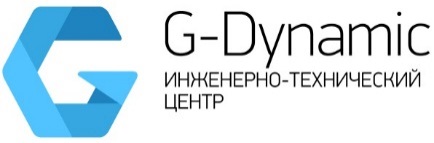 ОБЩЕСТВО С ОГРАНИЧЕННОЙ  ОТВЕТСТВЕННОСТЬЮ «ДЖИ ДИНАМИКА»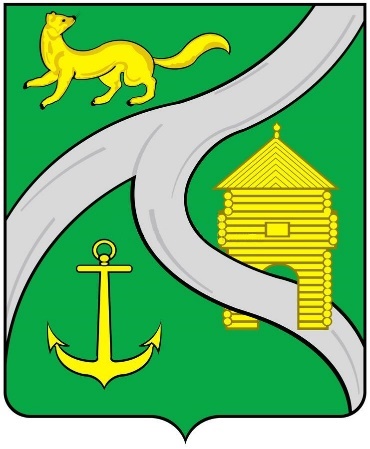 Книга 12. ОБОСНОВЫВАЮЩИЕ МАТЕРИАЛЫ К СХЕМЕ ТЕПЛОСНАБЖЕНИЯРазработка схемы теплоснабжения муниципального образования «город Усть-Кут»на период  2021-2025 гг.и на перспективу до 2028 г.Глава 12 Обоснование инвестиций в строительство, реконструкцию, техническое перевооружение и (или) модернизациюИсполнитель: ООО «ДЖИ ДИНАМИКА»г. Санкт-Петербург, 2021 г.ОглавлениеОглавление………………………………………………………………………………………….............2Раздел 1	Оценка финансовых потребностей для осуществления строительства, реконструкции, технического перевооружения и (или) модернизации источников тепловой энергии и тепловых сетей………………………………………………………………….......................................…….	..........3Раздел 2	Предложения по источникам инвестиций, обеспечивающих финансовые потребности для осуществления строительства, реконструкции, технического перевооружения и (или) модернизации источников тепловой энергии и тепловых сетей………………………………………………………………………………………	....................18Раздел 3	Расчеты экономической эффективности инвестиций…………………………	....................32Раздел 4	Расчеты ценовых (тарифных) последствий для потребителей при реализации программ строительства, реконструкции, технического перевооружения и (или) модернизации систем теплоснабжения……………………………………………………………………..................................33Раздел 5	Описание изменений в обосновании инвестиций (оценке финансовых потребностей, предложениях по источникам инвестиций) в строительство, реконструкцию, техническое перевооружение и (или) модернизацию источников тепловой энергии и тепловых сетей с учетом фактически осуществленных инвестиций и показателей их фактической эффективности……………………………………………………………………………........................36Оценка финансовых потребностей для осуществления строительства, реконструкции, технического перевооружения и (или) модернизации источников тепловой энергии и тепловых сетейОбъём финансовых потребностей на реализацию плана развития схемы теплоснабжения МО ГО город Усть-Кут определен посредством суммирования финансовых потребностей на реализацию каждого мероприятия по строительству, реконструкции и техническому перевооружению. Полный перечень мероприятий, предлагаемых к реализации, представлен в Главе 7 обосновывающих материалов «Предложения по строительству, реконструкции и техническому перевооружению источников тепловой энергии», Главе 8 обосновывающих материалов «Предложения по строительству и реконструкции тепловых сетей», в Главе 9 обосновывающих материалов «Предложения по переводу открытых систем теплоснабжения (горячего водоснабжения) в закрытые системы горячего водоснабжения». Оценка стоимости капитальных вложений в строительство, реконструкцию и техническое перевооружение источников тепловой энергии выполнена на основании предоставленных заводами-изготовителями данных об ориентировочной стоимости основного и вспомогательного оборудования. Оценка финансовых затрат для реализации проектов по реконструкции и строительству тепловых сетей выполнена по укрупнённым показателям сметной стоимости на виды работ и материалы, применяемые теплоснабжающими организациями города Усть-Кут.Также для определения величины капитальных вложений выполнен анализ стоимостей проектов реконструкции и нового строительства трубопроводов тепловых сетей в г. Усть-Кут и применён метод проектов-аналогов. Оценка финансовых затрат для реализации проектов по переводу открытой системы теплоснабжения (горячего водоснабжения) в закрытую систему горячего водоснабжения выполнена по укрупнённым показателям сметной стоимости на виды работ и материалы, применяемые теплоснабжающими организациями города Усть-Кут.Также для определения величины капитальных вложений выполнен анализ стоимостей капитальных вложений на основании предоставленных заводами-изготовителями данных об ориентировочной стоимости основного и вспомогательного оборудования. Прогноз капитальных вложений по годам анализируемого периода выполнен на основе Прогнозов социально-экономического развития РФ на период до 2028 г. (данные сайта МЭР от 28.11.2018) и на период до 2024 года (данные сайта МЭР от 30.09.2019г.).Предложения по величине необходимых инвестиций в новое строительство, реконструкцию и техническое перевооружение системы теплоснабжения на каждом этапе планируемого периода, представлены в таблице 12.1(инвестиции представлены для варианта развития № 2).В качестве основных данных для планирования инвестиций, используются данные действующей схемы теплоснабжения Усть-Кут, материалы долгосрочных программ развития ТСО и технические решения по развитию источников теплоснабжения и тепловых сетей, предлагаемые в настоящей работе.При планировании объёмов инвестиций по сохраняется ряд мероприятий действующей схемы теплоснабжения города Усть-Кут, при этом производится их индексация в стоимостные показатели соответствующего года.Таблица 12.1 Объёмы инвестиций на мероприятия схемы теплоснабжения, тыс. руб., без НДСПредложения по источникам инвестиций, обеспечивающих финансовые потребности для осуществления строительства, реконструкции, технического перевооружения и (или) модернизации источников тепловой энергии и тепловых сетейВ соответствии с «Методическими указаниями по расчёту регулируемых цен (тарифов) в сфере теплоснабжения», утверждёнными приказом ФСТ России от 13.06.2013 № 760-э, в качестве источников финансирования капитальных вложений по новому строительству, реконструкции и техническому перевооружению источников тепловой энергии и тепловых сетей приняты:1.	Собственные средства организаций, в том числе:–	доходы инвестиционного проекта (за счёт платы за присоединение к тепловым источникам и сетям новых потребителей);–	амортизация ОПФ;1)	прочие собственные средства организаций, в том числе прибыль, направляемая на инвестиции; 2)	инвестиционная составляющая в тарифе на тепловую энергию.2.	Привлечённые средства, в том числе:–	средства инвестора на условиях концессии.При определении объёмов финансирования за счёт каждого из перечисленных выше источников учитывалось, что на реализацию проектов схемы теплоснабжения в первую очередь направляются собственные средства организаций (п.132 раздела XI Методических рекомендаций по разработке схем теплоснабжения). Дефицит собственных средств покрывается за счёт привлечённых средств.Инвестиции в мероприятия по строительству и реконструкции источников тепловой энергии и тепловых сетей, расходы на реализацию которых могут быть включены в плату за подключение к системе теплоснабжения.Доход инвестиционного проекта (за счёт платы за присоединение к тепловым источникам и сетям). Все мероприятия, направленные на строительство и реконструкцию тепловых источников и теплосетей для обеспечения перспективных приростов тепловой нагрузки, финансируются за счёт платы за подключения новых потребителей. Доход инвестиционного проекта (за счёт платы за присоединение к тепловым источникам и сетям) определён исходя из расчётной (индикативной) платы за подключение и прогнозируемой нагрузки новых потребителей – в соответствии с положениями раздела IX.IX. «Расчёт платы за подключение к системе теплоснабжения» Методических указаний по расчёту регулируемых цен (тарифов) в сфере теплоснабжения, утверждённых приказом ФСТ России от 13.06.2013 № 760-э. Расчётная (индикативная) величина платы на очередной расчётный период рассчитана как отношение суммы расходов на строительство (реконструкцию с увеличением мощности/диаметра) источников тепловой энергии (тепловых сетей), обеспечивающих перспективную тепловую нагрузку, и возникающего налога на прибыль, к прогнозируемой суммарной подключаемой тепловой нагрузке новых потребителей (без учёта нагрузок за счёт изменения зон деятельности в отношении существующих потребителей).Расчёт платы за подключение к системе теплоснабжения осуществляется на основании раздела IX.IX Методических указаний по расчёту регулируемых цен (тарифов) в сфере теплоснабжения, утверждённых Приказом ФСТ России от 13.06.2013 № 760-э. Плата за подключение состоит из следующих составляющих: расходы на проведение мероприятий по подключению объектов заявителей (перспективных потребителей); расходы на создание и реконструкцию тепловых сетей от существующих тепловых сетей или источников тепловой энергии до точек подключения объектов заявителей (перспективных потребителей); расходы на создание и реконструкцию тепловых пунктов от существующих тепловых сетей или источников тепловой энергии до точек подключения объектов заявителей; налог на прибыль. Согласно п. 167 Методических указаний расчёт платы за подключение в расчёте на единицу мощности подключаемой тепловой нагрузки производится по представленным в орган регулирования прогнозным данным о планируемых на календарный год расходах на подключение, определённых в соответствии с прогнозируемым спросом на основе представленных заявок на подключение в зонах существующей и будущей застройки на основании утверждённых в установленном порядке схемы теплоснабжения и (или) инвестиционной программы, а также с учётом положений пункта 173 Методических указаний. Таким образом, при условии корректного расчёта размера платы за подключение к системе теплоснабжения инвестиции, обеспечивающие финансирование мероприятий, направленных на подключение новых потребителей, будут являться эффективными. Реализация рассматриваемых мероприятий позволит выполнить присоединение перспективных потребителей и обеспечит прирост полезного отпуска тепловой энергии.В соответствии с постановлением Правительства Российской Федерации от 05.07.2018 № 787 «О подключении (технологическом присоединении) к системам теплоснабжения, недискриминационном доступе к услугам в сфере теплоснабжения»: подключение к системам теплоснабжения осуществляется на основании договора о подключении к системам теплоснабжения (далее – договор о подключении).По договору о подключении исполнитель (теплоснабжающая или теплосетевая организация, владеющая на праве собственности или ином законном основании тепловыми сетями и (или) источниками тепловой энергии, к которым непосредственно или через тепловые сети и (или) источники тепловой энергии иных лиц осуществляется подключение) обязуется осуществить подключение, а заявитель (лицо, имеющее намерение подключить объект к системе теплоснабжения, а также теплоснабжающая или теплосетевая организация) обязуется выполнить действия по подготовке объекта к подключению и оплатить услуги по подключению.В соответствии с Правилами определения и предоставления технических условий подключения объекта капитального строительства к сетям инженерно-технического обеспечения (утв. Постановлением Правительства Российской Федерации от 13.02.2006 № 83 «Об утверждении правил определения и предоставления технических условий подключения объекта капитального строительства к сетям инженерно-технического обеспечения и правил подключения объекта капитального строительства к сетям инженерно-технического обеспечения): точка подключения – место соединения сетей инженерно-технического обеспечения с устройствами и сооружениями, необходимыми для присоединения строящегося (реконструируемого) объекта капитального строительства к системам теплоснабжения).В соответствии с основами ценообразования в сфере теплоснабжения (утв. Постановлением Правительства Российской Федерации от 22.10.2012 № 1075 «О ценообразовании в сфере теплоснабжения»):–	в случае если подключаемая тепловая нагрузка не превышает 0,1 Гкал/ч, органами регулирования может быть установлен льготный размер платы за подключение для потребителей;–	в случае если подключаемая тепловая нагрузка более 0,1 Гкал/ч, в состав платы за подключение, устанавливаемой органом регулирования с учётом подключаемой тепловой нагрузки, включаются средства для компенсации регулируемой организации расходов на проведение мероприятий по подключению объекта капитального строительства потребителя, в том числе застройщика, расходов на создание (реконструкцию) тепловых сетей от существующих тепловых сетей или источников тепловой энергии до точки подключения объекта капитального строительства потребителя, а также налог на прибыль, определяемый в соответствии с налоговым законодательством;–	стоимость мероприятий, включаемых в состав платы за подключение, определяется в соответствии с методическими указаниями и не превышает укрупнённые сметные нормативы для объектов непроизводственной сферы и инженерной инфраструктуры. Плата за подключение дифференцируется в соответствии с методическими указаниями, в том числе в соответствии с типом прокладки тепловых сетей (подземная (канальная и без канальная) и надземная (наземная)).–	при отсутствии технической возможности подключения к системе теплоснабжения плата за подключение для потребителя устанавливается в индивидуальном порядке;–	в размер платы за подключение, устанавливаемой в индивидуальном порядке, включаются средства для компенсации регулируемой организации:а)	расходов на проведение мероприятий по подключению объекта капитального строительства потребителя, в том числе - застройщика;б)	расходов на создание (реконструкцию) тепловых сетей от существующих тепловых сетей или источников тепловой энергии до точки подключения объекта капитального строительства потребителя, рассчитанных в соответствии со сметной стоимостью создания (реконструкции) соответствующих тепловых сетей;в)	расходов на создание (реконструкцию) источников тепловой энергии и (или) развитие существующих источников тепловой энергии и (или) тепловых сетей, необходимых для создания технической возможности такого подключения, в том числе в соответствии со сметной стоимостью создания (реконструкции, модернизации) соответствующих тепловых сетей и источников тепловой энергии;г)	налога на прибыль, определяемого в соответствии с налоговым законодательством. –	стоимость мероприятий, включаемых в состав платы за подключение, устанавливаемой в индивидуальном порядке, не превышает укрупнённые сметные нормативы для объектов непроизводственной сферы и инженерной инфраструктуры.В соответствии с Федеральным законом от 27.07.2010 № 190-ФЗ «О теплоснабжении», органы исполнительной власти субъектов Российской Федерации в области государственного регулирования цен (тарифов) устанавливают следующие тарифы: –	тарифы на тепловую энергию (мощность), производимую в режиме комбинированной выработки электрической и тепловой энергии источниками тепловой энергии с установленной генерирующей мощностью производства электрической энергии 25 мегаватт и более; –	тарифы на тепловую энергию (мощность), поставляемую теплоснабжающими организациями потребителям, а также тарифы на тепловую энергию (мощность), поставляемую теплоснабжающими организациями другим теплоснабжающим организациям; –	тарифы на теплоноситель, поставляемый теплоснабжающими организациями потребителям, другим теплоснабжающим организациям; –	тарифы на услуги по передаче тепловой энергии, теплоносителя; –	плата за услуги по поддержанию резервной тепловой мощности при отсутствии потребления тепловой энергии; –	плата за подключение к системе теплоснабжения. В соответствии с частью 2 статьи 23 указанного закона «…Развитие системы теплоснабжения поселения или городского округа осуществляется на основании схемы теплоснабжения, которая должна соответствовать документам территориального планирования поселения или городского округа, в том числе схеме планируемого размещения объектов теплоснабжения в границах поселения или городского округа…». Согласно части 4 этой же статьи «…Реализация включённых в схему теплоснабжения мероприятий по развитию системы теплоснабжения осуществляется в соответствии с инвестиционными программами теплоснабжающих или теплосетевых организаций и организаций, владеющих источниками тепловой энергии, утверждёнными уполномоченными органами в порядке, установленном правилами согласования и утверждения инвестиционных программ в сфере теплоснабжения, утверждёнными Правительством Российской Федерации…». Важное положение установлено также частью 8 статьи 10 указанного закона которая регламентирует возможное увеличение тарифов, обусловленное необходимостью возмещения затрат на реализацию инвестиционных программ теплоснабжающих организаций. В этом случае решение об установлении для теплоснабжающих организаций или теплосетевых организаций тарифов на уровне выше установленного предельного максимального уровня может приниматься органом исполнительной власти субъекта Российской Федерации в области государственного регулирования цен (тарифов) самостоятельно, без согласования с Федеральной службой по тарифам. В соответствии с вышеизложенным предложения по строительству, реконструкции и техническом тепловых сетей, необходимые для поддержания системы теплоснабжения на требуемом уровне и возможности подключения к системе теплоснабжения намечаемых к строительству объектов должны быть включены в инвестиционные программы соответствующих теплоснабжающих организаций и реализованы ими.Согласно п. 9 ст. 29 Главы 7 Федерального закона от 27.07.2010 № 190-ФЗ «О теплоснабжении»: «С 1 января 2022 года использование централизованных открытых систем теплоснабжения (горячего водоснабжения) для нужд горячего водоснабжения, осуществляемого путём отбора теплоносителя на нужды горячего водоснабжения, не допускается».Согласно п. 8 ст. 40 Федерального закона от 07.12.2011 №416-ФЗ «О водоснабжении и водоотведении»: «В случае, если горячее водоснабжение осуществляется с использованием открытых систем теплоснабжения (горячего водоснабжения), программы финансирования мероприятий по их развитию (прекращение горячего водоснабжения с использованием открытых систем теплоснабжения (горячего водоснабжения) и перевод абонентов, подключённых (технологически присоединённых) к таким системам, на иные системы горячего водоснабжения) включаются в утверждаемые в установленном законодательством Российской Федерации в сфере теплоснабжения порядке инвестиционные программы теплоснабжающих организаций, при использовании источников тепловой энергии и (или) тепловых сетей которых осуществляется горячее водоснабжение. Затраты на финансирование данных программ учитываются в составе тарифов в сфере теплоснабжения». Все мероприятия по строительству, реконструкции и техническому перевооружению источников тепловой энергии, а также все мероприятия по строительству и реконструкции тепловых сетей разделены на группы проектов в зависимости от вида и назначения предлагаемых к реализации мероприятий. При расчёте учитываются следующие показатели: –	расходы на реализацию мероприятий, направленных на повышение эффективности работы систем теплоснабжения и повышение качества оказываемых услуг; –	экономический эффект от реализации мероприятий. Эффективность инвестиций обеспечивается достижением следующих результатов: –	обеспечение возможности подключения новых потребителей; –	обеспечение развития инфраструктуры города, в том числе социально-значимых объектов; –	повышение качества и надёжности теплоснабжения; –	снижение аварийности систем теплоснабжения; –	снижение затрат на устранение аварий в системах теплоснабжения; –	снижение уровня потерь тепловой энергии, в том числе за счёт снижения сверхнормативных утечек теплоносителя в период ликвидации аварий; –	снижение удельных расходов топлива при производстве тепловой энергии; –	снижение численности ППР (при объединении котельных, выводе котельных из эксплуатации и переоборудовании котельных в ЦТП).Амортизация ОПФ. Инвестиции в мероприятия по реконструкции источников тепловой энергии и тепловых сетей, расходы на реализацию которых покрываются за счёт ежегодных амортизационных отчислений. Амортизационные отчисления – отчисления части стоимости основных фондов для возмещения их износа. Расчёт амортизационных отчислений произведён по линейному способу амортизационных отчислений с учётом прироста в связи с реализацией мероприятий по строительству, реконструкции и техническому перевооружению систем теплоснабжения в период 2022-2036 гг. включительно Мероприятия, финансирование которых обеспечивается за счёт амортизационных отчислений, являются обязательными и направлены на повышение надёжности работы систем теплоснабжения и обновление основных фондов. Данные затраты необходимы для повышения надёжности работы системы теплоснабжения потребителей, так как ухудшение состояния оборудования и теплотрасс, приводит к авариям, а невозможность своевременного и качественного ремонта приводит к их росту. Увеличение аварийных ситуаций приводит к увеличению потерь энергии в сетях при транспортировке, в том числе сверхнормативных, что в свою очередь негативно влияет на качество, безопасность и бесперебойность энергоснабжения населения и других категорий потребителей. В результате обновления оборудования источников тепловой энергии и тепловых сетей ожидается снижение потерь тепловой энергии при передаче по тепловым сетям, снижение удельных расходов топлива на производство тепловой энергии, в результате чего обеспечивается эффективность инвестиций. Инвестиции, обеспечивающие финансирование мероприятий по строительству, реконструкции и техническому перевооружению, направленные на повышение эффективности работы систем теплоснабжения и качества теплоснабжения. Объёмы финансирования капитальных вложений за счёт амортизации ОПФ определялись в размере амортизационных отчислений по основным фондам, образованным в результате нового строительства, модернизации и технического перевооружения ОПФ, в соответствии со схемой теплоснабжения (по объектам инвестирования). В случае недостаточности амортизационных отчислений по объектам инвестирования, в качестве источника капитальных вложений также учитывались амортизационные отчисления по существующему оборудованию.Расчёт амортизационных отчислений произведён по линейному способу амортизационных отчислений с учётом прироста в связи с реализацией мероприятий по строительству, реконструкции и техническому перевооружению систем теплоснабжения в период 2022-2036 гг. включительно.Мероприятия, финансирование которых обеспечивается за счёт амортизационных отчислений, являются обязательными и направлены на повышение надёжности работы систем теплоснабжения и обновление основных фондов. Данные затраты необходимы для повышения надёжности работы энергосистемы, теплоснабжения потребителей тепловой энергией, так как ухудшение состояния оборудования и теплотрасс, приводит к авариям, а невозможность своевременного и качественного ремонта приводит к их росту. Увеличение аварийных ситуаций приводит к увеличению потерь энергии в сетях при транспортировке, в том числе сверхнормативных, что в свою очередь негативно влияет на качество, безопасность и бесперебойность энергоснабжения населения и других потребителей. В результате обновления оборудования источников тепловой энергии и тепловых сетей ожидается снижение потерь тепловой энергии при передаче по тепловым сетям, снижение удельных расходов топлива на производство тепловой энергии, в результате чего Финансовые потребности, необходимые для реализации мероприятий, предложенных в схеме теплоснабжения, формируются из следующих составляющих:–	Средства на финансирование мероприятий из собственных средств ТСО;–	Расходы на возврат и обслуживание средств, привлечённых для финансирования мероприятий, включённых в состав схемы теплоснабжения;–	Налог на прибыль, возникающий в случае возврата кредитов из прибыли;–	Налог на имущество по объектам инвестирования.Средства на финансирование мероприятий из собственных средств ТСО определены:1.	По капитальным вложениям – исходя из объёмов амортизационных отчислений по ОПФ ТСО и объёмов выручки по плате за присоединение к тепловым источникам и сетям, направляемых на финансирование капитальных вложений;2.	По капитальным ремонтам – исходя из расходов, непосредственно направляемых на выполнение мероприятий, включённых в тариф на тепловую энергию (услуги по передаче тепловой энергии).Расходы на возврат и обслуживание кредитных средств определены с учётом следующих допущений:1.1.	При разработке плана финансирования мероприятий предусмотрено начало возврата кредитных средств через 1 год после их получения;1.2.	Возврат тела каждого кредита осуществляется неравными долями, исходя из возможности их включения в тариф;1.3.	Размер процентной ставки по кредитам на финансирование мероприятий принят в соответствии с действующим законодательством в размере ставки рефинансирования центрального банка российской федерации, увеличенной на 4 процентных пункта.При расчёте налога на прибыль учитывается следующее: согласно действующему законодательству, налогоплательщик уменьшает полученные доходы на сумму произведённых расходов. В соответствии со ст. 269 НК РФ проценты по долговым обязательствам, исчисленные исходя из 125 % ключевой ставки ЦБ РФ не облагаются налогом на прибыль. Налог на прибыль начисляется в случае финансирования капитальных вложений, возврата кредитов из прибыли и на проценты по долговым обязательствам, исчисленные из ставки сверх 125 % ключевой ставки ЦБ РФ.Налог на имущество по объектам инвестирования входит в состав расходов, формирующих тарифы теплоснабжающих (теплосетевых) организаций. Ставка налога на имущество составляет 2,2 %. Базой, облагаемой налогом на имущество, является среднегодовая стоимость основных фондов. Расчёт среднегодовой стоимости имущества выполнен с учётом амортизации, исчисленной для целей бухгалтерского учёта.Финансирование выполнения разработанного плана капитальных ремонтов тепловых сетей предусмотрено путём включения необходимых средств по годам в объём необходимой валовой выручки организации непосредственно по статье расходов на ремонт.В соответствии с разработанными планами капитальных вложений для каждой из рассматриваемых ТСО разработаны и ниже представлены подробные планы по формированию финансовых потребностей ИП и источников их финансирования по годам (в ценах соответствующих лет).Источники финансирования определены для каждой выделенной группы проектов в разрезе по теплоснабжающим и/или теплосетевым организациям и представлены в таблице 2.2. В г. Усть-Кут на момент разработки Схемы договоры на поддержание резервной тепловой мощности, долгосрочные договоры теплоснабжения, по которым цена определяется по соглашению сторон, и долгосрочные договоры, в отношении которых установлен долгосрочный тариф, не заключались.Таблица 2.1 Предложения по источникам инвестиций, обеспечивающих финансовые потребности для осуществления строительства, реконструкции и технического перевооружения источников тепловой энергииРасчеты экономической эффективности инвестицийРасчёт показателей эффективности доходного инвестиционного мероприятия производился в соответствии с нормативно-методическими документами Министерства экономического развития Российской Федерации и Министерства регионального развития Российской Федерации, а также общепринятыми бизнес-практиками инвестиционного анализа. Финансовая модель проекта построена на 8-летний срок в ценах соответствующих лет и включает прогнозные отчётные формы – отчёт о прибылях и убытках, балансовый отчёт и отчёт о движении денежных средств.При оценке эффективности инвестиционного проекта были использованы следующие материалы:Тарифная документация РСО;Выписки из бухгалтерской отчётности РСО;Приказ Министерства регионального развития Российской Федерации от 30.10.2009 № 493 «Об утверждении Методики расчёта показателей и применения критериев эффективности региональных инвестиционных проектов, претендующих на получение государственной поддержки за счёт бюджетных ассигнований Инвестиционного фонда Российской Федерации»;Прогнозов социально-экономического развития РФ на период до 2028 г; Государственные сметные нормативы, укрупнённые нормативы цены строительства;Прочие материалы, в том числе информационные ресурсы сети Интернет.Эффективность инвестиций характеризуется системой показателей, отражающих соотношение затрат и результатов применительно к интересам его участников.Финансовая (коммерческая) эффективность была проанализирована в разрезе показателей, учитывающих финансовые последствия реализации программ для его непосредственных участников. При этом показатели приводятся к действующим правилам составления бухгалтерской отчётности организаций (ПБУ).Сроком окупаемости инвестиций является отрезок времени, за который поступления средств за счёт тарифов покроют затраты на инвестирование.Для расчёта срока окупаемости и показателей эффективности инвестиций был построен денежный поток программ, в основу которого легли следующие предпосылки:Финансовый план программ построен на основании данных управленческого учёта.Все расчёты, представленные в финансовом плане, приведены в рублях, в текущих (прогнозных) ценах.Горизонт планирования, принятый для целей финансового плана, равен 8 годам (с 2021 до 2028 года включительно) с момента осуществления первых инвестиций. Интервал планирования равен 1 году.Расчёты построены на допущении о том, что все денежные потоки возникают в середине прогнозного года.Расчёты предполагают наличие допустимых отклонений, связанных с округлением значений.В данной работе выполнен расчет простого срока окупаемости без использования дисконтирования. Расчёт эффективности приведён по каждой РСО, реализующей инвестиционные мероприятия.Простой срок окупаемости инвестиций составляет 7,5 лет.Срок окупаемости определен исходя из того, что тариф на тепловую энергию будет установлен в соответствии с требованиями МЭР.При этом финансирование будет осуществляться за счет собственных, заемных, бюджетных средств, а также платы за подключение. Расчеты ценовых (тарифных) последствий для потребителей при реализации программ строительства, реконструкции, технического перевооружения и (или) модернизации систем теплоснабженияВ схеме теплоснабжения для оценки ценовых последствий для потребителей при реализации программ строительства, реконструкции и технического перевооружения систем теплоснабжения принят метод индексации установленных тарифов. При расчёте тарифов с применением метода индексации установленных тарифов необходимая валовая выручка регулируемой организации включает в себя текущие расходы, амортизацию основных средств и прибыль регулируемой организации. Тарифные сценарии по расчёту экономически обоснованных тарифов для реализации мероприятий Схемы разрабатывались путём прогноза расходов, формирующий действующие тарифы теплоснабжающей/теплосетевой организации, с учётом введения инвестиционных составляющих и включения расходов на капитальный ремонт тепловых сетей.В соответствии с действующим в сфере государственного ценового регулирования законодательством тариф на тепловую энергию, отпускаемую организацией, должен обеспечивать покрытие как экономически обоснованных расходов организации, так и обеспечивать достаточные средства для финансирования мероприятий по надёжному функционированию и развитию систем теплоснабжения.Тариф ежегодно пересматривается и устанавливается органом исполнительной власти субъекта РФ в области государственного регулирования цен (тарифов) с учётом изменения экономически обоснованных расходов организации и возможных изменений условий реализации инвестиционной программы.Законодательством определён механизм ограничения предельной величины тарифов путём установления ежегодных предельных индексов роста, а также механизм ограничения предельной величины платы за ЖКУ для граждан путём установления ежегодных предельных индексов роста.При этом возмещение затрат на реализацию ИП организации, осуществляющей регулируемые виды деятельности в сфере теплоснабжения, может потребовать установления для организации тарифов на уровне выше установленного федеральным органом предельного максимального уровня.Решение об установлении для организации тарифов на уровне выше предельного максимального принимается органом исполнительной власти субъекта РФ в области государственного регулирования тарифов (цен) самостоятельно и не требует согласования с федеральным органом исполнительной власти в области государственного регулирования тарифов в сфере теплоснабжения.Для анализа влияния реализации мероприятий, предложенных в схеме теплоснабжения, на цену тепловой энергии, в данной работе разработаны прогнозные долгосрочные тарифные сценарии.В разработанных тарифных сценариях учтены необходимые расходы на капитальный ремонт тепловых сетей и определены расходы на реализацию инвестиционных программ в тарифах и сроки их включения в тарифы, которые обеспечивают баланс интересов эксплуатирующих организаций и потребителей услуг теплоснабжения.Показатели производственной программы, принятые в расчёт ценовых последствий реализации мероприятий, предложенных в схеме теплоснабжения, определены с учётом:- плановых объёмов полезного отпуска тепловой энергии (мощности), с учётом изменения тепловых нагрузок потребителей тепловой энергии на перспективный период;- изменения технико-экономических показателей, показателей тепловой экономичности по тепловым источникам и снижения потерь тепловой энергии при транспортировке и постепенном вводе в эксплуатацию объектов инвестирования, выполнении капитальных ремонтов тепловых сетей и завершении реализации мероприятий схемы теплоснабжения к 2028 г.Основные показатели производственной программы, принятые в расчёт тарифных последствий реализации мероприятий, предложенных в схеме теплоснабжения на период 2022-2028 гг. приведены в таблицах с расчётом прогнозных экономически обоснованных тарифов.В расчётах по теплоисточникам и по тепловым сетям приняты следующие основные производственные издержки:затраты на топливо;затраты на покупную электроэнергию, воду и канализацию стоков;амортизационные отчисления;затраты на оплату труда персонала, страховые отчисления, рассчитываемые исходя из фонда заработной платы;затраты на ремонт;прочие затраты / цеховые расходы / общехозяйственные расходы / налоги, входящие в себестоимость. Расходы по статьям затрат определялись следующим образом:Затраты на топливо определены исходя из годового расхода топлива на каждом из тепловых источников, учитывающего улучшение показателей при реализации Схемы теплоснабжения и цены топлива.На котельных в качестве топлива используется природный газ. Цена на энергоресурс определена на основе действующей оптовой цены на ресурсы с учётом данных о структуре себестоимости услуги теплоснабжения РСО за 2021 год и с использованием соответствующих индексов-дефляторов для расчётов на весь период действия Схемы теплоснабжения (до 2028 г.).Затраты на покупную электроэнергию, воду и канализацию стоков определены исходя из годового расхода ресурсов и цены, рассчитанной на основе фактической/установленной цены за 2021 г. с использованием соответствующих индексов-дефляторов.Амортизация оборудования в части амортизации существующего оборудования принята без изменений. Амортизация основных фондов, образованных в результате нового строительства, модернизации и технического перевооружения основных производственных фондов при реализации схемы теплоснабжения, определена линейным методом, исходя из стоимости объектов основных средств и срока их полезного использования, переделённого в соответствии с Постановлением Правительства РФ от 01.01.2002 № 1 «О классификации основных средств, включаемых в амортизационные группы».Численность промышленно-производственного персонала тепловых источников и тепловых сетей определена на основании «Рекомендаций по нормированию труда работников энергетического хозяйства» Часть 1. Нормативы численности рабочих котельных установок и тепловых сетей (переизданные), утверждённых Приказом Госстроя России от 22.03.1999 № 65.Прогноз отчислений на социальные нужды осуществлён исходя из следующих тарифов страховых взносов:в Пенсионный фонд РФ – 22 %;в Фонд социального страхования РФ – 2,9 %;в Федеральный фонд обязательного медицинского страхования – 5,1 %.Параметры страховых взносов на период до 2028 года приняты неизменными и равными 30 % от заработной платы.Затраты на ремонты по объектам инвестирования (в части нового строительства) определены в соответствии с СО 34.20.609-2003 «Методические рекомендации по определению нормативной величины затрат на техническое обслуживание и ремонт энергооборудования, зданий и сооружений электростанций» и СО 34.20.611-2003 «Нормативы затрат на ремонт в процентах от балансовой стоимости конкретных видов основных средств электростанций».При этом расчёт необходимых расходов на ремонт по объектам инвестирования выполнен исходя из допущения, что в первые годы (3 года по источникам тепла и 5 лет по тепловым сетям) вновь возведённые/реконструированные объекты расходов на ремонт не требуют. В последующий период (2 года по тепловым источникам и 5 лет по тепловым сетям) расходы на ремонт по каждому объекту постепенно увеличиваются до нормативных затрат и далее рассчитываются в соответствии с нормативами.Кроме того, в составе необходимой валовой выручки учтены определённые ранее затраты на замену ветхих тепловых сетей, выработавших нормативный срок эксплуатации.Прогноз прочих расходов выполнен в соответствии индексом-дефлятором потребительских цен.Результаты оценки ценовых последствий по выбранному варианту развития представлены на рисунках 12.1, 12.2, 12.3, 12.4, 12.5, 12.6, 12.7 Расчеты представлены в главах 5 и 14 обосновывающих материалов.Рисунок 12.1 – Оценка тарифных последствий для потребителя при реализации программы строительства, реконструкции и технического перевооружения системы теплоснабжения (для котельной «Лена» OOO «Усть-Кутские тепловые сети и котельные»)Рисунок 12.2 – Оценка тарифных последствий для потребителя при реализации программы строительства, реконструкции и технического перевооружения системы теплоснабжения (для котельной «ЯГУ» OOO «Усть-Кутские тепловые сети и котельные»)Рисунок 12.3 – Оценка тарифных последствий для потребителя при реализации программы строительства, реконструкции и технического перевооружения системы теплоснабжения (для котельной «Паниха» OOO «Усть-Кутские тепловые сети и котельные»)Рисунок 12.4 – Оценка тарифных последствий для потребителя при реализации программы строительства, реконструкции и технического перевооружения системы теплоснабжения (для котельных «РТС» и «Бирюсинка-2» OOO «Усть-Кутские тепловые сети и котельные»)Рисунок 12.5 – Оценка тарифных последствий для потребителя при реализации программы строительства, реконструкции и технического перевооружения системы теплоснабжения (для OOO «Энергосфера-Иркутск»)                           )Рисунок 12.6 – Оценка тарифных последствий для потребителя при реализации программы строительства, реконструкции и технического перевооружения системы теплоснабжения (для OOO «Ленская тепловая компания»)Рисунок 12.7 – Оценка тарифных последствий для потребителя при реализации программы строительства, реконструкции и технического перевооружения системы теплоснабжения (для OOO «Ленатеплоинвест»)Описание изменений в обосновании инвестиций (оценке финансовых потребностей, предложениях по источникам инвестиций) в строительство, реконструкцию, техническое перевооружение и (или) модернизацию источников тепловой энергии и тепловых сетей с учетом фактически осуществленных инвестиций и показателей их фактической эффективностиИнвестиционные затраты включают в себя все капиталовложения, используемые на строительно-монтажные работы вновь устанавливаемого оборудования, приобретение нового технологического оборудования, модернизацию существующего, подключения новых потребителей к тепловым сетям, в рамках обеспечения прироста нагрузок по городу и достижения нормативных показателей теплоснабжения потребителей и прочие затраты, связанные с реализацией групп проектов. Кроме капитальных затрат, инвестиционные затраты так же включают в себя инфляционную составляющую (согласно индексу-дефлятору инвестиций по прогнозам МЭР).Данные инвестиционные затраты предполагают использование собственных средств теплоснабжающих организаций, в том числе амортизация и средства от платы за присоединение, которые направляются, как на финансирование мероприятий в 2021-2028 гг. включительно, так и на погашение заемных средств, привлеченных на финансирование мероприятий настоящей программы.Предложения по новому строительству, реконструкции и техническому перевооружению источников тепловой энергии сформированы на основе мероприятий, приведенных в Обосновывающих материалах к схеме теплоснабжения в Главе 12.Оценка капитальных затрат по каждому предлагаемому к реализации проекту приведена в таблице 1.1. Величина затрат в таблице указана в ценах годов реализации.Основными источниками финансирования являются:- амортизация,- плата за подключение тепловой мощности,- заемные средства.Так же с ростом необходимых тепловых нагрузок, увеличением подключаемых к тепловым сетям потребителей увеличились затраты на реконструкции тепловых сетей и объектов теплоснабжения г. Усть-Кут.Реализация данных мероприятий необходима для снижения износа основных средств, повышения эффективности и надежности теплоснабжения потребителей, для снижения потерь теплоносителя и для поддержания необходимой тепловой нагрузки, с целью повышения надежности и эффективности функционирования источников теплоснабжения г. Усть-Кут и поддержания в работе основного оборудования.Разработчик:Генеральный директорООО «Джи Динамика»____________________А.С. Ложкин«____» ___________ 2021 г.Заказчик:МКУ «Служба заказчика по ЖКХ»УКМО (ГП)______________________  А.В. Жданов«____» ___________ 2021 г.№ п/пГруппа по типуАдресНаименование мероприятияСрок реализации2019202020212022202320242025202620272028ИТОГО в ценах года реализации, тыс. руб. без НДС1Источники ТЭКотельная "Лена" (г. Усть-Кут, ул. Кирова, стр. 105)Замена конвективной части котлов КВТСВ 20-150 №3,5 - котельная «Лена»20210.000.005 089.790.000.000.000.000.000.000.005 089.791.1Проектные работы20210.000.00458.090.000.000.000.000.000.000.00458.091.2СМР20210.000.004 631.700.000.000.000.000.000.000.004 631.702Источники ТЭКотельная "Лена" (г. Усть-Кут, ул. Кирова, стр. 105)Замена воздухоподогревателей 6 шт. - котельная «Лена»20210.000.008 650.610.000.000.000.000.000.000.008 650.612.1Проектные работы20210.000.00778.560.000.000.000.000.000.000.00778.562.2СМР20210.000.007 872.060.000.000.000.000.000.000.007 872.063Источники ТЭКотельная "Лена" (г. Усть-Кут, ул. Кирова, стр. 105)Замена насосов ПНС «Железнодорожник» на энергосберегающие - котельная «Лена»20210.000.002 745.060.000.000.000.000.000.000.002 745.063.1Проектные работы20210.000.00247.060.000.000.000.000.000.000.00247.063.2СМР20210.000.002 498.000.000.000.000.000.000.000.002 498.004Источники ТЭКотельная "Лена" (г. Усть-Кут, ул. Кирова, стр. 105)Замена кожухотрубных теплообменников на пластинчатые пароводяные- 6шт, к. Лена20230.000.000.000.0014 862.040.000.000.000.000.0014 862.044.1Проектные работы20230.000.000.000.000.000.000.000.000.000.000.004.2СМР20230.000.000.000.0014 862.040.000.000.000.000.0014 862.045Источники ТЭКотельная "Лена" (г. Усть-Кут, ул. Кирова, стр. 105)Замена рециркуляционных насосов К80-50-200 на энергосберегающие 3 шт. - котельная «Лена»20220.000.000.007 654.950.000.000.000.000.000.007 654.955.1Проектные работы20220.000.000.00688.940.000.000.000.000.000.00688.945.2СМР20220.000.000.006 966.010.000.000.000.000.000.006 966.016Источники ТЭКотельная "Центральная" (г. Усть-Кут, ул. Кирова, стр. 105)Замена парового котла ДЕ16-14ГМ - котельная «Центральная»20220.000.000.0010 998.310.000.000.000.000.000.0010 998.316.1Проектные работы20220.000.000.00989.850.000.000.000.000.000.00989.856.2СМР20220.000.000.0010 008.460.000.000.000.000.000.0010 008.467Источники ТЭКотельная "Лена" (г. Усть-Кут, ул. Кирова, стр. 105)Приобретение и установка вакуумного деаэратора - котельная «Лена»20230.000.000.000.002 287.300.000.000.000.000.002 287.307.1Проектные работы20230.000.000.000.00205.860.000.000.000.000.00205.867.2СМР20230.000.000.000.002 081.450.000.000.000.000.002 081.458Источники ТЭКотельная "Лена" (г. Усть-Кут, ул. Кирова, стр. 105)Замена системы водоподготовки и насосного оборудования (фильтра, деаэраторы, баки, насосы)к. Лена2022, 2025, 20270.000.000.005 427.850.000.006 306.170.007 531.710.0019 265.738.1Проектные работы20220.000.000.000.000.000.000.000.000.000.000.008.2СМР2022-20270.000.000.005 427.850.000.006 306.170.007 531.710.0019 265.738.320220.000.000.005 427.850.000.000.000.000.000.005 427.858.420250.000.000.000.000.000.006 306.170.000.000.006 306.178.520270.000.000.000.000.000.000.000.007 531.710.007 531.719Источники ТЭКотельная "Лена" (г. Усть-Кут, ул. Кирова, стр. 105)Замена котлоагрегатов КВТСВ 20-150 №3,4,5,6, КЕ 25-14 №1,2, (поверхности нагрева, тяго-дутьевые агрегаты, частотные преобразователи, электрика)к. Лена20280.000.000.000.000.000.000.000.000.0034 746.5734 746.579.1Проектные работы20280.000.000.000.000.000.000.000.000.000.000.009.2СМР20280.000.000.000.000.000.000.000.000.0034 746.5734 746.5710Источники ТЭКотельная "Лена" (г. Усть-Кут, ул. Кирова, стр. 105)Замена питателя, дробилки и транспортеров топливоподачи №1,2, к. Лена2022, 20270.000.000.003 832.080.000.000.000.003 493.490.007 325.5810.1Проектные работы20220.000.000.000.000.000.000.000.000.000.000.0010.2СМР0.000.000.003 832.080.000.000.000.003 493.490.007 325.5810.320220.000.000.003 832.080.000.000.000.000.000.003 832.0810.420270.000.000.000.000.000.000.000.003 493.490.003 493.4911Источники ТЭКотельная "Лена" (г. Усть-Кут, ул. Кирова, стр. 105)Устранение дефектов здания и сооружений (галлереи топливоподачи и дробилки, котельная, дым.труба, гараж) к.Лена2023, 20260.000.000.000.001 875.910.000.002 150.290.000.004 026.1911.1Проектные работы20230.000.000.000.000.000.000.000.000.000.000.0011.2СМР0.000.000.000.001 875.910.000.002 150.290.000.004 026.1911.320230.000.000.000.001 875.910.000.000.000.000.001 875.9111.420260.000.000.000.000.000.000.002 150.290.000.002 150.2912Источники ТЭКотельная "Центральная" (г. Усть-Кут, ул. Кирова, стр. 105)Замена котлоагрегатов КВГМ 20-150 №1,2, ДЕ 16-14 №1, (поверхности нагрева, тяго-дутьевые агрегаты, частотные преобразователи) к.Центральная2024-20260.000.000.000.000.0012 116.1714 239.7310 477.210.000.0036 833.1112.1Проектные работы20240.000.000.000.000.000.000.000.000.000.000.0012.2СМР0.000.000.000.000.0012 116.1714 239.7310 477.210.000.0036 833.1112.320240.000.000.000.000.0012 116.170.000.000.000.0012 116.1712.420250.000.000.000.000.000.0014 239.730.000.000.0014 239.7312.520260.000.000.000.000.000.000.0010 477.210.000.0010 477.2113Источники ТЭКотельная "Центральная" (г. Усть-Кут, ул. Кирова, стр. 105)Устранение дефектов здания и сооружений к.  Центральная20220.000.000.003 518.320.000.000.000.000.000.003 518.3213.1Проектные работы20220.000.000.000.000.000.000.000.000.000.000.0013.2СМР0.000.000.003 518.320.000.000.000.000.000.003 518.3213.320220.000.000.003 518.320.000.000.000.000.000.003 518.3214Источники ТЭКотельная "Центральная" (г. Усть-Кут, ул. Кирова, стр. 105)Замена теплообменников на пластинчатые пароводяные- 5шт, к.Центральная20240.000.000.000.000.0011 371.870.000.000.000.0011 371.8714.1Проектные работы20240.000.000.000.000.000.000.000.000.000.000.0014.2СМР0.000.000.000.000.0011 371.870.000.000.000.0011 371.8714.320240.000.000.000.000.0011 371.870.000.000.000.0011 371.8714.415Источники ТЭКотельная "Центральная" (г. Усть-Кут, ул. Кирова, стр. 105)Замена РВС №1,2, с бетонированием площадок и обваловки, к.Центральная2025, 20260.000.000.000.000.000.003 820.574 012.570.000.007 833.1415.1Проектные работы20250.000.000.000.000.000.000.000.000.000.000.0015.2СМР0.000.000.000.000.000.003 820.574 012.570.000.007 833.1415.320250.000.000.000.000.000.003 820.570.000.000.003 820.5715.420260.000.000.000.000.000.000.004 012.570.000.004 012.5716Источники ТЭКотельная "Центральная" (г. Усть-Кут, ул. Кирова, стр. 105)Замена сетевых, котловых и подпиточных насосов, (11 шт) , конденсатных и топливных насосов в МНС, (4 шт)к. Центральная2022-20230.000.000.007 641.6916 989.350.000.000.000.000.0024 631.0516.1Проектные работы20220.000.000.000.000.000.000.000.000.000.000.0016.2СМР0.000.000.007 641.6916 989.350.000.000.000.000.0024 631.0516.320220.000.000.007 641.690.000.000.000.000.000.007 641.6916.420230.000.000.000.0016 989.350.000.000.000.000.0016 989.3517Источники ТЭКотельная "ЗРГ" (ул. Советская, стр. 116)Реконструкция путем замены существующего резервного котла ДЕ-6,5- 14ГМ на котел КТВм с установленной мощностью 3,0 МВт - котельная «ЗГР»2023-20240.000.000.000.001 896.9819 986.190.000.000.000.0021 883.1717.1Проектные работы20230.000.000.000.001 896.980.000.000.000.000.001 896.9817.2СМР20240.000.000.000.000.0019 986.190.000.000.000.0019 986.1918Источники ТЭКотельная "ЗРГ" (ул. Советская, стр. 116)Установка узла учета тепловой энергии (Ду 150 мм) на котельной "ЗРГ"20230.000.000.000.000.000.000.000.000.000.000.0018.1Проектные работы20230.000.000.000.000.000.000.000.000.000.000.0018.2СМР20230.000.000.000.000.000.000.000.000.000.000.0019Источники ТЭКотельная "Лена-Восточная (новая)" (ул. 2-я Железнодорожная, 15)Реконструкция котельной путем замены существующего котла КВТм2000 на аналогичный котел мощностью 4МВт работающего на угле, с индивидуальной топливоподачей,  устройство склада топлива на земельном участке с кадастровым номером  38:18:070101:427 котельная «Лена- Восточная (новая)»2025-20280.000.000.000.000.000.002 288.530.000.0026 179.3228 467.8519.1Проектные работы20250.000.000.000.000.000.002 288.530.000.000.002 288.5319.2СМР20280.000.000.000.000.000.000.000.000.0026 179.3226 179.3220Открытая ГВСКотельная "РЭБ" (ул. Осетровская 1Б)Строительство (2 шт.) Центральных тепловых пунктов для перевода потребителей тепловой энергии с открытой схемы теплоснабжения на закрытую схему - котельная «РЭБ (новая)»20210.000.0050 723.630.000.000.000.000.000.000.0050 723.6320.1Проектные работы20210.000.004 565.130.000.000.000.000.000.000.004 565.1320.2СМР20210.000.0046 158.500.000.000.000.000.000.000.0046 158.5021Источники ТЭКотельная "РЭБ" (ул. Осетровская 1Б)Реконструкция путем увеличения тепловой мощности до 53.32 Гкал/ч (с 2021 г. до 2025 г.) для покрытия перспективной тепловой нагрузки части микрорайона «Старый РЭБ»2021-20230.000.0032 354.46151 710.06158 081.890.000.000.000.000.00342 146.4121.1Проектные работы20210.000.0032 354.460.000.000.000.000.000.000.0032 354.4621.2СМР20220.000.000.00151 710.060.000.000.000.000.000.00151 710.0620230.000.000.000.00158 081.890.000.000.000.000.00158 081.8922Источники ТЭКотельная "Паниха" (ул. Полевая, 6А)Выполнение контура освещения территории котельной, с устройством приточной вентиляции к.Паниха20220.000.000.002 357.570.000.000.000.000.000.002 357.5722.1Проектные работы20220.000.000.000.000.000.000.000.000.000.000.0022.2СМР20220.000.000.002 357.570.000.000.000.000.000.002 357.5723Источники ТЭКотельная "Паниха" (ул. Полевая, 6А)Приобретение и замена котлоагрегатов КВр-2,5-ШП №1,2,3,4 с золоуловителями к.Паниха2025-20280.000.000.000.000.000.001 103.1610 345.430.000.0011 448.5923.1Проектные работы20250.000.000.000.000.000.001 103.160.000.000.001 103.1623.2СМР20260.000.000.000.000.000.000.0010 345.430.000.0010 345.4324Источники ТЭКотельная "Паниха" (ул. Полевая, 6А)Приобретение и замена сетевых, котловых, подпиточных насосов (10 шт )к.Паниха2023-20240.000.000.000.00437.924 106.830.000.000.000.004 544.7524.1Проектные работы20230.000.000.000.00437.920.000.000.000.000.00437.9224.2СМР20240.000.000.000.000.004 106.830.000.000.000.004 106.8325Источники ТЭКотельная "Паниха" (ул. Полевая, 6А)Приобретение и установка дробилки ВДП15, капитальный ремонт транспортера скребкового №1,2 к. Паниха2023, 20250.000.000.000.00407.610.003 983.070.000.000.004 390.6725.1Проектные работы20230.000.000.000.00407.610.000.000.000.000.00407.6125.2СМР20250.000.000.000.000.000.003 983.070.000.000.003 983.0726Источники ТЭКотельная "Паниха" (ул. Полевая, 6А)Установка устройства дозирования комплексона в сетевую воду и бака запаса химподготовленной котловой воды, выполнение обвязки насосов и теплообменников, монтаж ШЗУ - котельная «Паниха»20220.000.000.003 562.380.000.000.000.000.000.003 562.3826.1Проектные работы20220.000.000.00320.610.000.000.000.000.000.00320.6126.2СМР20220.000.000.003 241.760.000.000.000.000.000.003 241.7627Источники ТЭКотельная "Паниха" (ул. Полевая, 6А)Перенос дымовой трубы с устройством бетонного фундамента - котельная «Паниха»20230.000.000.000.003 621.260.000.000.000.000.003 621.2627.1Проектные работы20230.000.000.000.00325.920.000.000.000.000.00325.9227.2СМР20230.000.000.000.003 295.340.000.000.000.000.003 295.3428Источники ТЭКотельная "Паниха" (ул. Полевая, 6А)Приобретение и установка вакуумного деаэратора - котельная «Паниха»20230.000.000.000.001 143.660.000.000.000.000.001 143.6628.1Проектные работы20230.000.000.000.00102.930.000.000.000.000.00102.9328.2СМР20230.000.000.000.001 040.730.000.000.000.000.001 040.7329Источники ТЭКотельная "ЯГУ" (ул. Балахня, 1В)Приобретение и установка 4-х теплообменников «МашИмпекс» - котельная «ЯГУ»2022-20230.000.000.00365.943 431.750.000.000.000.000.003 797.6829.1Проектные работы20220.000.000.00365.940.000.000.000.000.000.00365.9429.2СМР20230.000.000.000.003 431.750.000.000.000.000.003 431.7530Источники ТЭКотельная "ЯГУ" (ул. Балахня, 1В)Устранение дефектов, здания котельной (кровля, оконные проемы, ворота, перекрытия, ШЗУ, отмостка)  п. ЯГУ2023-20240.000.000.000.00470.804 415.190.000.000.000.004 885.9930.1Проектные работы20230.000.000.000.00470.800.000.000.000.000.00470.8030.2СМР20240.000.000.000.000.004 415.190.000.000.000.004 415.1931Источники ТЭКотельная "ЯГУ" (ул. Балахня, 1В)Устройство коммерческого учета электроэнергии, тепловой энергии, холодной воды - котельная «ЯГУ»20210.000.001 426.540.000.000.000.000.000.000.001 426.5431.1Проектные работы20210.000.00128.390.000.000.000.000.000.000.00128.3931.2СМР20210.000.001 298.150.000.000.000.000.000.000.001 298.1532Источники ТЭКотельная "ЯГУ" (ул. Балахня, 1В)Приобретение и замена котлоагрегатов КВр-2,5-ШП №1,2,3 с золоуловителями п. ЯГУ2024, 20260.000.000.000.000.00739.700.007 228.220.000.007 967.9232.1Проектные работы20240.000.000.000.000.00739.700.000.000.000.00739.7032.2СМР20260.000.000.000.000.000.000.007 228.220.000.007 228.2233Источники ТЭКотельная "ЯГУ" (ул. Балахня, 1В)Устройство транспортера ШЗУ - котельная «ЯГУ»20220.000.000.00447.040.000.000.000.000.000.00447.0433.1Проектные работы20220.000.000.0040.230.000.000.000.000.000.0040.2333.2СМР20220.000.000.00406.810.000.000.000.000.000.00406.8134Источники ТЭКотельная "ЯГУ" (ул. Балахня, 1В)Приобретение и установка экономайзера ЭБ1-2,5 - котельная «ЯГУ»20220.000.000.00302.180.000.000.000.000.000.00302.1834.1Проектные работы20220.000.000.0027.200.000.000.000.000.000.0027.2034.2СМР20220.000.000.00274.990.000.000.000.000.000.00274.9935Источники ТЭКотельная "ЯГУ" (ул. Балахня, 1В)Устройство системы дозирования комплексона - котельная «ЯГУ»20220.000.000.001 602.840.000.000.000.000.000.001 602.8435.1Проектные работы20220.000.000.00144.260.000.000.000.000.000.00144.2635.2СМР20220.000.000.001 458.590.000.000.000.000.000.001 458.5936Источники ТЭКотельная "ЯГУ" (ул. Балахня, 1В)Приобретение и установка вакуумного деаэратора - котельная «ЯГУ»20230.000.000.000.001 143.660.000.000.000.000.001 143.6636.1Проектные работы20230.000.000.000.00102.930.000.000.000.000.00102.9336.2СМР20230.000.000.000.001 040.730.000.000.000.000.001 040.7337Источники ТЭКотельная "ЯГУ" (ул. Балахня, 1В)Замена дымовой трубы котельной ЯГУ20270.000.000.000.000.000.000.000.002 093.030.002 093.0337.1Проектные работы20270.000.000.000.000.000.000.000.00209.300.00209.3037.2СМР20270.000.000.000.000.000.000.000.001 883.730.001 883.7337Источники ТЭКотельная «Бирюсинка-2» (ул. Черноморская, 25А)Замена двух водогрейных котлов КВр-1,16 - котельная «Бирюсинка-2»20200.001 650.110.000.000.000.000.000.000.000.001 650.1137.1Проектные работы20200.00148.510.000.000.000.000.000.000.000.00148.5137.2СМР20200.001 501.600.000.000.000.000.000.000.000.001 501.6038Источники ТЭКотельная «Бирюсинка-2» (ул. Черноморская, 25А)Замена насосов на энергосберегающие - котельная «Бирюсинка-2»20200.001 040.390.000.000.000.000.000.000.000.001 040.3938.1Проектные работы20200.0093.640.000.000.000.000.000.000.000.0093.6438.2СМР20200.00946.750.000.000.000.000.000.000.000.00946.7539Источники ТЭКотельная «Бирюсинка-2» (ул. Черноморская, 25А)Приобретение и установка Na-катионитного фильтра У-21а - котельная «Бирюсинка-2»20210.000.00181.450.000.000.000.000.000.000.00181.4539.1Проектные работы20210.000.0016.330.000.000.000.000.000.000.0016.3339.2СМР20210.000.00165.130.000.000.000.000.000.000.00165.1340Источники ТЭКотельная «Бирюсинка-2» (ул. Черноморская, 25А)Приобретение и установка вакуумного деаэратора - котельная «Бирюсинка-2»20230.000.000.000.001 143.660.000.000.000.000.001 143.6640.1Проектные работы20230.000.000.000.00102.930.000.000.000.000.00102.9340.2СМР20230.000.000.000.001 040.730.000.000.000.000.001 040.7341Источники ТЭКотельная "РТС" (ул. Щорса, 2Д)Приобретение и установка экономайзера ЭБ1-2,5 - котельная «РТС»20210.000.001 902.050.000.000.000.000.000.000.001 902.0541.1Проектные работы20210.000.00171.190.000.000.000.000.000.000.00171.1941.2СМР20210.000.001 730.870.000.000.000.000.000.000.001 730.8742Источники ТЭКотельная "РТС" (ул. Щорса, 2Д)Приобретение и установка Na-катионитного фильтра У-21а - котельная «РТС»20210.000.00181.450.000.000.000.000.000.000.00181.4542.1Проектные работы20210.000.0016.330.000.000.000.000.000.000.0016.3342.2СМР20210.000.00165.130.000.000.000.000.000.000.00165.1343Источники ТЭКотельная "РТС" (ул. Щорса, 2Д)Приобретение и замена сетевых, котловых, подпиточных насосов (6 шт) к.РТС2025-20270.000.000.000.000.000.001 353.750.000.000.001 353.7543.1Проектные работы20250.000.000.000.000.000.000.000.000.000.000.0043.2СМР20250.000.000.000.000.000.001 353.750.000.000.001 353.7543.320260.000.000.000.000.000.000.001 410.610.000.001 410.6143.420270.000.000.000.000.000.000.000.001 469.850.001 469.8544Источники ТЭКотельная "РТС" (ул. Щорса, 2Д)Выполнение контура энергоэффективного  освещения территории  котельной, с устройством приточно-вытяжной вентиляции2022-20230.000.000.001 306.951 361.850.000.000.000.000.002 668.8044.1Проектные работы20220.000.000.000.000.000.000.000.000.000.000.0044.2СМР20220.000.000.001 306.950.000.000.000.000.000.001 306.9544.320230.000.000.000.001 361.850.000.000.000.000.001 361.8545Источники ТЭКотельная "РТС" (ул. Щорса, 2Д)Выполнение контура энергоэффективного  освещения территории  котельной, с устройством приточно-вытяжной вентиляции2026-20280.000.000.000.000.000.000.001 072.355 028.245 239.4311 340.0245.1Проектные работы20260.000.000.000.000.000.000.001 072.350.000.001 072.3545.2СМР20270.000.000.000.000.000.000.000.005 028.240.005 028.2445.320280.000.000.000.000.000.000.000.000.005 239.435 239.4346Источники ТЭКотельная "РТС" (ул. Щорса, 2Д)Приобретение и установка вакуумного деаэратора - котельная «РТС»20230.000.000.000.001 143.660.000.000.000.000.001 143.6646.1Проектные работы20230.000.000.000.00102.930.000.000.000.000.00102.9346.2СМР20230.000.000.000.001 040.730.000.000.000.000.001 040.7347Источники ТЭКотельная "РТС" (ул. Щорса, 2Д)Приобретение и установка дробилки ВДП15, капитальный ремонт транспортера скребкового №1,2 к.РТС2022, 2025, 20280.000.000.000.000.000.000.00483.662 267.882 363.135 114.6747.1Проектные работы20260.000.000.000.000.000.000.00483.660.000.00483.6647.2СМР20270.000.000.000.000.000.000.000.002 267.880.002 267.8847.320280.000.000.000.000.000.000.000.000.002 363.132 363.1348Источники ТЭКотельная "РТС" (ул. Щорса, 2Д)Замена дымовой трубы котельной РТС20240.000.000.000.000.001 800.830.000.000.000.001 800.8348.1Проектные работы20240.000.000.000.000.000.000.000.000.000.000.0048.2СМР20240.000.000.000.000.001 800.830.000.000.000.001 800.8349Источники ТЭКотельная "Бирюсинка новая" (ул. Черноморская, 25А)Строительство котельной «Бирюсинка Новая» (2021-2022 г.) мощностью 6,45 Гкал/час, работающую на мазуте20220.000.000.0067 426.690.000.000.000.000.000.0067 426.6949.1Проектные работы20220.000.000.005 843.650.000.000.000.000.000.005 843.6549.2СМР20220.000.000.0061 583.050.000.000.000.000.000.0061 583.0550Источники ТЭкотельная «Курорт Новая»(ул. Курорт, 1К)Строительство котельной «Курорт Новая» (2021 г.) мощностью 2,15 Гкал/час для теплоснабжения жилых объектов, а также объектов жизнеобеспечения микрорайона «Курорт»20210.000.0026 962.050.000.000.000.000.000.000.0026 962.0550.1Проектные работы20210.000.001 941.270.000.000.000.000.000.000.001 941.2750.2СМР20210.000.0025 020.780.000.000.000.000.000.000.0025 020.7851Открытая ГВСг. Усть-КутСтроительство и индивидуальных тепловых пунктов (652 шт.) для перевода потребителей тепловой энергии с открытой схемы теплоснабжения на закрытую схему. Установка пластинчатых теплообменников в подвалах потребителей тепловой энергии20210.000.00393 257.830.000.000.000.000.000.000.00393 257.8351.1Проектные работы20210.000.000.000.000.000.000.000.000.000.000.0051.2СМР20210.000.00393 257.830.000.000.000.000.000.000.00393 257.8352Источники ТЭКотельная "Холбос" (ул. Пришвина, 6)Реконструкция источника с уменьшением мощности теплогенерирующего оборудования (демонтаж 1 котла КВсМ-1,8) к. Холбос20220.000.000.00185.420.000.000.000.000.000.00185.4252.1Проектные работы20220.000.000.0016.860.000.000.000.000.000.0016.8652.2СМР20220.000.000.00168.570.000.000.000.000.000.00168.5753Источники ТЭКотельная "Холбос" (ул. Пришвина, 6)Замена теплообменников на энергоэффективные 2 шт., к. Холбос2025-20260.000.000.000.000.000.002 475.662 719.670.000.005 195.3353.1Проектные работы20250.000.000.000.000.000.000.000.000.000.000.0053.2СМР20250.000.000.000.000.000.002 475.660.000.000.002 475.6653.320260.000.000.000.000.000.000.002 719.670.000.002 719.6754Источники ТЭКотельная "Холбос" (ул. Пришвина, 6)Замена котлов КВм-1.8№ 1.2.3, к. Холбос2028-20300.000.000.000.000.000.000.000.000.003 227.673 227.6754.1Проектные работы20280.000.000.000.000.000.000.000.000.000.000.0054.2СМР20280.000.000.000.000.000.000.000.000.003 227.673 227.6755Источники ТЭКотельная "Холбос" (ул. Пришвина, 6)Замена сетевых, коловых и подпиточных насосов к. Холбос20220.000.000.002 225.500.000.000.000.000.000.002 225.5055.1Проектные работы20220.000.000.000.000.000.000.000.000.000.000.0055.2СМР20220.000.000.002 225.500.000.000.000.000.000.002 225.5056Источники ТЭКотельная "Холбос" (ул. Пришвина, 6)Установка дробилки, замена транспортеров топливоподачи № 1,2 к. Холбос2023-20240.000.000.000.002 323.532 443.070.000.000.000.004 766.6156.1Проектные работы20230.000.000.000.000.000.000.000.000.000.000.0056.2СМР20230.000.000.000.002 323.530.000.000.000.000.002 323.5356.320240.000.000.000.000.002 443.070.000.000.000.002 443.0757Источники ТЭплощадка РЭБСтроительство новой котельной «ИНК» с установленной тепловой мощностью 25,8 Гкал/час для покрытия перспективной тепловой нагрузки нового микрорайона «ИНК»2021-20230.000.0013 351.5562 605.4465 234.860.000.000.000.000.00141 191.8557.1Проектные работы20210.000.0013 351.550.000.000.000.000.000.000.0013 351.5557.2СМР20220.000.000.0062 605.440.000.000.000.000.000.0062 605.4457.320230.000.000.000.0065 234.860.000.000.000.000.0065 234.86ИТОГО0.002 690.50536 826.48333 171.24277 857.6856 979.8535 570.6338 489.3920 414.3671 756.121 373 756.25Проектные работы0.00242.1454 028.358 437.534 156.80739.703 391.691 556.01209.300.0072 761.52СМР0.002 448.35482 798.14324 733.71273 700.8856 240.1532 178.9436 933.3920 205.0571 756.121 300 994.73МЕРОПРИЯТИЯ НА СЕТЯХ ТЕПЛОСНАБЖЕНИЯ1Тепловые сетиплощадка РЭБСтроительство новых сетей отопления Ду 300-250 мм и ГВС Ду 200-100 мм от источника до потребителей квартала "ИНК" протяженностью 2500 м2022-20250.000.000.005 536.4061 705.1221 134.7822 022.440.000.000.00110 398.741.1Проектные работы20220.000.000.005 536.400.000.000.000.000.000.005 536.401.2СМР20230.000.000.000.0061 705.120.000.000.000.000.0061 705.121.320240.000.000.000.000.0021 134.780.000.000.000.0021 134.781.420250.000.000.000.000.000.0022 022.440.000.000.0022 022.442Тепловые сетиКотельная "Холбос" (ул. Пришвина, 6)Модернизация тепловых сетей по ул. Пришвина, Седова, Ду 150-50, протяженностью 381 м, к. Холбос20270.000.000.000.000.000.000.000.003 306.850.003 306.852.1Проектные работы20270.000.000.000.000.000.000.000.00330.690.00330.692.2СМР20270.000.000.000.000.000.000.000.002 976.170.002 976.173Тепловые сетиКотельная "Лена" (г. Усть-Кут, ул. Кирова, стр. 105)Модернизация центральной магистрали по ул. Речники, Ду600-200мм, протяженностью 5,2км. Центральная часть г. Усть-Кут.2022 - 20280.000.000.0026 697.1615 647.8716 305.0816 989.9017 703.4718 447.0219 221.79131 012.303.1Проектные работы20220.000.000.0011 680.010.000.000.000.000.000.0011 680.013.2СМР20220.000.000.0015 017.150.000.000.000.000.000.0015 017.153.320230.000.000.000.0015 647.870.000.000.000.000.0015 647.873.420240.000.000.000.000.0016 305.080.000.000.000.0016 305.083.520250.000.000.000.000.000.0016 989.900.000.000.0016 989.903.620260.000.000.000.000.000.000.0017 703.470.000.0017 703.473.720270.000.000.000.000.000.000.000.0018 447.020.0018 447.023.820280.000.000.000.000.000.000.000.000.0019 221.7919 221.794Тепловые сетиКотельная "Лена" (г. Усть-Кут, ул. Кирова, стр. 105)Замена насосов , ЦТП №1,2,3, Лена и ПНС№1,2 с увеличением производительности2022 - 20240.000.000.004 288.663 351.593 492.360.000.000.000.0011 132.614.1Проектные работы20220.000.000.001 072.170.000.000.000.000.000.001 072.174.2СМР20220.000.000.003 216.500.000.000.000.000.000.003 216.504.320230.000.000.000.003 351.590.000.000.000.000.003 351.594.420240.000.000.000.000.003 492.360.000.000.000.003 492.365Тепловые сетиКотельная "ЯГУ" (ул. Балахня, 1В)Модернизация магистрального трубопровода,  и  ветхих вводов в дома по ул Снежная, Вернадского, Геологическая.п. Ду200-50мм, Протяженностью 524м. ЯГУ Усть-Кут2025 - 20280.000.000.000.000.000.001 383.55998.071 039.991 083.674 505.275.1Проектные работы20250.000.000.000.000.000.00425.710.000.000.00425.715.2СМР20250.000.000.000.000.000.00957.840.000.000.00957.845.320260.000.000.000.000.000.000.00998.070.000.00998.075.420270.000.000.000.000.000.000.000.001 039.990.001 039.995.520280.000.000.000.000.000.000.000.000.001 083.671 083.676Тепловые сетиКотельная "Паниха" (ул. Полевая, 6А)Модернизация ветхих тепловых сетей по ул. Мира, Буровиков, 40 лет победы, АЛГ. Ду200-50мм, протяженностью 586 м. Паниха г.Усть-Кут.2026 - 20280.000.000.000.000.000.000.001 756.511 372.711 430.374 559.596.1Проектные работы20260.000.000.000.000.000.000.00439.130.000.00439.136.2СМР20260.000.000.000.000.000.000.001 317.380.000.001 317.386.320270.000.000.000.000.000.000.000.001 372.710.001 372.716.420280.000.000.000.000.000.000.000.000.001 430.371 430.377Тепловые сетиКотельная "РТС" (ул. Щорса, 2Д)Модернизация тепловых сетей по ул.Щорса. Ду150-50мм, протяженностью 415 м. РТС (Западная часть г.Усть-Кут)2024 - 20250.000.000.000.000.001 382.271 178.450.000.000.002 560.727.1Проектные работы20240.000.000.000.000.00251.320.000.000.000.00251.327.2СМР20240.000.000.000.000.001 130.950.000.000.000.001 130.957.320250.000.000.000.000.000.001 178.450.000.000.001 178.458Тепловые сетиг. Усть-КутРеконструкция сетей теплоснабжения с изменением типа прокладки на надземную. Замена ветхих сетей, проложенных параллельно с сетями водоснабжения, общей протяженностью 2570 м2022 - 20280.000.000.0013 885.9814 309.0413 024.180.000.000.000.0041 219.208.1Проектные работы2022-20280.000.000.000.000.000.000.000.000.000.000.008.2СМР2022-20280.000.000.000.000.000.000.000.000.000.000.008.3Котельная «Лена»2022-20240.000.000.005 389.532 354.057 510.450.000.000.000.0015 254.038.4Котельная «ЗРГ»20240.000.000.000.000.005 513.730.000.000.000.005 513.738.5Котельная АО "Иркутскнефтепродукт" (ул. Нефтяников, 41)2022-20230.000.000.005 292.0911 954.990.000.000.000.000.0017 247.098.6котельная «Курорт Новая»20220.000.000.003 204.350.000.000.000.000.000.003 204.35ИТОГО0.000.000.0050 408.2095 013.6355 338.6741 574.3320 458.0524 166.5721 735.83308 695.27Проектные работы0.000.000.0018 288.570.00251.32425.71439.13330.690.0019 735.41СМР0.000.000.0032 119.6395 013.6355 087.3541 148.6220 018.9223 835.8821 735.83288 959.85ИТОГО ПО УСТЬ-КУТ0.002 690.50536 826.48383 579.44372 871.31112 318.5277 144.9658 947.4444 580.9393 491.951 682 451.52Проектные работы0.00242.1454 028.3526 726.104 156.80991.023 817.391 995.14539.990.0092 496.93СМР0.002 448.35482 798.14356 853.33368 714.50111 327.5073 327.5656 952.3144 040.9493 491.951 589 954.58№ п/пГруппа по типуГруппа по назначениюНаименование мероприятияСрок реализацииИсточник финансированияИТОГО в ценах года реализации, тыс. руб. без НДС1Источники ТЭГруппа 1Замена конвективной части котлов КВТСВ 20-150 №3,5 - котельная «Лена»2021Инвестиционная составляющая, амортизация5 089.791.1Проектные работы2021458.091.2СМР20214 631.702Источники ТЭГруппа 1Замена воздухоподогревателей 6 шт. - котельная «Лена»2021Инвестиционная составляющая, амортизация8 650.612.1Проектные работы2021778.562.2СМР20217 872.063Источники ТЭГруппа 1Замена насосов ПНС «Железнодорожник» на энергосберегающие - котельная «Лена»2021Инвестиционная составляющая, амортизация2 745.063.1Проектные работы2021247.063.2СМР20212 498.004Источники ТЭГруппа 1Замена кожухотрубных теплообменников на пластинчатые пароводяные- 6шт, к. Лена2023Инвестиционная составляющая, амортизация14 862.044.1Проектные работы20230.004.2СМР202314 862.045Источники ТЭГруппа 1Замена рециркуляционных насосов К80-50-200 на энергосберегающие 3 шт. - котельная «Лена»2022Инвестиционная составляющая, амортизация7 654.955.1Проектные работы2022688.945.2СМР20226 966.016Источники ТЭГруппа 1Замена парового котла ДЕ16-14ГМ - котельная «Центральная»2022Инвестиционная составляющая, амортизация10 998.316.1Проектные работы2022989.856.2СМР202210 008.467Источники ТЭГруппа 1Приобретение и установка вакуумного деаэратора - котельная «Лена»2023Инвестиционная составляющая, амортизация2 287.307.1Проектные работы2023205.867.2СМР20232 081.458Источники ТЭГруппа 1Замена системы водоподготовки и насосного оборудования (фильтра, деаэраторы, баки, насосы)к. Лена2022, 2025, 2027Инвестиционная составляющая, амортизация19 265.738.1Проектные работы20220.008.2СМР2022-202719 265.738.320225 427.858.420256 306.178.520277 531.719Источники ТЭГруппа 1Замена котлоагрегатов КВТСВ 20-150 №3,4,5,6, КЕ 25-14 №1,2, (поверхности нагрева, тяго-дутьевые агрегаты, частотные преобразователи, электрика)к. Лена2028Инвестиционная составляющая, амортизация34 746.579.1Проектные работы20280.009.2СМР202834 746.5710Источники ТЭГруппа 1Замена питателя, дробилки и транспортеров топливоподачи №1,2, к. Лена2022, 2027Инвестиционная составляющая, амортизация7 325.5810.1Проектные работы20220.0010.2СМР7 325.5810.320223 832.0810.420273 493.4911Источники ТЭГруппа 2Устранение дефектов здания и сооружений (галлереи топливоподачи и дробилки, котельная, дым.труба, гараж) к.Лена2023, 2026Инвестиционная составляющая, амортизация4 026.1911.1Проектные работы20230.0011.2СМР4 026.1911.320231 875.9111.420262 150.2912Источники ТЭГруппа 1Замена котлоагрегатов КВГМ 20-150 №1,2, ДЕ 16-14 №1, (поверхности нагрева, тяго-дутьевые агрегаты, частотные преобразователи) к.Центральная 2024-2026Инвестиционная составляющая, амортизация36 833.1112.1Проектные работы20240.0012.2СМР36 833.1112.3202412 116.1712.4202514 239.7312.5202610 477.2113Источники ТЭГруппа 2Устранение дефектов здания и сооружений к.  Центральная2022Инвестиционная составляющая, амортизация3 518.3213.1Проектные работы20220.0013.2СМР3 518.3213.320223 518.3213.414Источники ТЭГруппа 1Замена теплообменников на пластинчатые пароводяные- 5шт, к.Центральная2024Инвестиционная составляющая, амортизация11 371.8714.1Проектные работы20240.0014.2СМР11 371.8714.3202411 371.8714.415Источники ТЭГруппа 2Замена РВС №1,2, с бетонированием площадок и обваловки, к.Центральная2025, 2026Инвестиционная составляющая, амортизация7 833.1415.1Проектные работы20250.0015.2СМР7 833.1415.320253 820.5715.420264 012.5716Источники ТЭГруппа 1Замена сетевых, котловых и подпиточных насосов, (11 шт) , конденсатных и топливных насосов в МНС, (4 шт)к. Центральная2022-2023Инвестиционная составляющая, амортизация24 631.0516.1Проектные работы20220.0016.2СМР24 631.0516.320227 641.6916.4202316 989.3517Источники ТЭГруппа 1Реконструкция путем замены существующего резервного котла ДЕ-6,5- 14ГМ на котел КТВм с установленной мощностью 3,0 МВт - котельная «ЗГР»2023-2024Инвестиционная составляющая, амортизация21 883.1717.1Проектные работы20231 896.9817.2СМР202419 986.1918Источники ТЭГруппа 1Установка узла учета тепловой энергии (Ду 150 мм) на котельной "ЗРГ"2023Инвестиционная составляющая, амортизация0.0018.1Проектные работы20230.0018.2СМР20230.0019Источники ТЭГруппа 1Реконструкция котельной путем замены существующего котла КВТм2000 на аналогичный котел мощностью 4МВт работающего на угле, с индивидуальной топливоподачей,  устройство склада топлива на земельном участке с кадастровым номером  38:18:070101:427 котельная «Лена- Восточная (новая)»2025-2028Инвестиционная составляющая, амортизация28 467.8519.1Проектные работы20252 288.5319.2СМР202826 179.3220Открытая ГВСГруппа 1Строительство (2 шт.) Центральных тепловых пунктов для перевода потребителей тепловой энергии с открытой схемы теплоснабжения на закрытую схему - котельная «РЭБ (новая)»2021Инвестиционная составляющая, амортизация50 723.6320.1Проектные работы20214 565.1320.2СМР202146 158.5021Источники ТЭГруппа 6Реконструкция путем увеличения тепловой мощности до 53.32 Гкал/ч (с 2021 г. до 2025 г.) для покрытия перспективной тепловой нагрузки части микрорайона «Старый РЭБ»2021-2023Инвестиционная составляющая, амортизация342 146.4121.1Проектные работы202132 354.4621.2СМР2022151 710.062023158 081.8922Источники ТЭГруппа 2Выполнение контура освещения территории котельной, с устройством приточной вентиляции к.Паниха2022Инвестиционная составляющая, амортизация2 357.5722.1Проектные работы20220.0022.2СМР20222 357.5723Источники ТЭГруппа 1Приобретение и замена котлоагрегатов КВр-2,5-ШП №1,2,3,4 с золоуловителями к.Паниха2025-2028Инвестиционная составляющая, амортизация11 448.5923.1Проектные работы20251 103.1623.2СМР202610 345.4324Источники ТЭГруппа 1Приобретение и замена сетевых, котловых, подпиточных насосов (10 шт )к.Паниха2023-2024Инвестиционная составляющая, амортизация4 544.7524.1Проектные работы2023437.9224.2СМР20244 106.8325Источники ТЭГруппа 1Приобретение и установка дробилки ВДП15, капитальный ремонт транспортера скребкового №1,2 к. Паниха2023, 2025Инвестиционная составляющая, амортизация4 390.6725.1Проектные работы2023407.6125.2СМР20253 983.0726Источники ТЭГруппа 1Установка устройства дозирования комплексона в сетевую воду и бака запаса химподготовленной котловой воды, выполнение обвязки насосов и теплообменников, монтаж ШЗУ - котельная «Паниха»2022Инвестиционная составляющая, амортизация3 562.3826.1Проектные работы2022320.6126.2СМР20223 241.7627Источники ТЭГруппа 2Перенос дымовой трубы с устройством бетонного фундамента - котельная «Паниха»2023Инвестиционная составляющая, амортизация3 621.2627.1Проектные работы2023325.9227.2СМР20233 295.3428Источники ТЭГруппа 1Приобретение и установка вакуумного деаэратора - котельная «Паниха»2023Инвестиционная составляющая, амортизация1 143.6628.1Проектные работы2023102.9328.2СМР20231 040.7329Источники ТЭГруппа 1Приобретение и установка 4-х теплообменников «МашИмпекс» - котельная «ЯГУ»2022-2023Инвестиционная составляющая, амортизация3 797.6829.1Проектные работы2022365.9429.2СМР20233 431.7530Источники ТЭГруппа 2Устранение дефектов, здания котельной (кровля, оконные проемы, ворота, перекрытия, ШЗУ, отмостка)  п. ЯГУ2023-2024Инвестиционная составляющая, амортизация4 885.9930.1Проектные работы2023470.8030.2СМР20244 415.1931Источники ТЭГруппа 1Устройство коммерческого учета электроэнергии, тепловой энергии, холодной воды - котельная «ЯГУ»2021Инвестиционная составляющая, амортизация1 426.5431.1Проектные работы2021128.3931.2СМР20211 298.1532Источники ТЭГруппа 1Приобретение и замена котлоагрегатов КВр-2,5-ШП №1,2,3 с золоуловителями п. ЯГУ2024, 2026Инвестиционная составляющая, амортизация7 967.9232.1Проектные работы2024739.7032.2СМР20267 228.2233Источники ТЭГруппа 2Устройство транспортера ШЗУ - котельная «ЯГУ»2022Инвестиционная составляющая, амортизация447.0433.1Проектные работы202240.2333.2СМР2022406.8134Источники ТЭГруппа 1Приобретение и установка экономайзера ЭБ1-2,5 - котельная «ЯГУ»2022Инвестиционная составляющая, амортизация302.1834.1Проектные работы202227.2034.2СМР2022274.9935Источники ТЭГруппа 1Устройство системы дозирования комплексона - котельная «ЯГУ»2022Инвестиционная составляющая, амортизация1 602.8435.1Проектные работы2022144.2635.2СМР20221 458.5936Источники ТЭГруппа 1Приобретение и установка вакуумного деаэратора - котельная «ЯГУ»2023Инвестиционная составляющая, амортизация1 143.6636.1Проектные работы2023102.9336.2СМР20231 040.7337Источники ТЭГруппа 2Замена дымовой трубы котельной ЯГУ2027Инвестиционная составляющая, амортизация2 093.0337.1Проектные работы2027209.3037.2СМР20271 883.7337Источники ТЭГруппа 1Замена двух водогрейных котлов КВр-1,16 - котельная «Бирюсинка-2»2020Инвестиционная составляющая, амортизация1 650.1137.1Проектные работы2020148.5137.2СМР20201 501.6038Источники ТЭГруппа 1Замена насосов на энергосберегающие - котельная «Бирюсинка-2»2020Инвестиционная составляющая, амортизация1 040.3938.1Проектные работы202093.6438.2СМР2020946.7539Источники ТЭГруппа 1Приобретение и установка Na-катионитного фильтра У-21а - котельная «Бирюсинка-2»2021Инвестиционная составляющая, амортизация181.4539.1Проектные работы202116.3339.2СМР2021165.1340Источники ТЭГруппа 1Приобретение и установка вакуумного деаэратора - котельная «Бирюсинка-2»2023Инвестиционная составляющая, амортизация1 143.6640.1Проектные работы2023102.9340.2СМР20231 040.7341Источники ТЭГруппа 1Приобретение и установка экономайзера ЭБ1-2,5 - котельная «РТС»2021Инвестиционная составляющая, амортизация1 902.0541.1Проектные работы2021171.1941.2СМР20211 730.8742Источники ТЭГруппа 1Приобретение и установка Na-катионитного фильтра У-21а - котельная «РТС»2021Инвестиционная составляющая, амортизация181.4542.1Проектные работы202116.3342.2СМР2021165.1343Источники ТЭГруппа 1Приобретение и замена сетевых, котловых, подпиточных насосов (6 шт) к.РТС2025-2027Инвестиционная составляющая, амортизация1 353.7543.1Проектные работы20250.0043.2СМР20251 353.7543.320261 410.6143.420271 469.8544Источники ТЭГруппа 2Выполнение контура энергоэффективного  освещения территории  котельной, с устройством приточно-вытяжной вентиляции к.РТС2022-2023Инвестиционная составляющая, амортизация2 668.8044.1Проектные работы20220.0044.2СМР20221 306.9544.320231 361.8545Источники ТЭГруппа 2Выполнение контура энергоэффективного  освещения территории  котельной, с устройством приточно-вытяжной вентиляции к.РТС2026-2028Инвестиционная составляющая, амортизация11 340.0245.1Проектные работы20261 072.3545.2СМР20275 028.2445.320285 239.4346Источники ТЭГруппа 1Приобретение и установка вакуумного деаэратора - котельная «РТС»2023Инвестиционная составляющая, амортизация1 143.6646.1Проектные работы2023102.9346.2СМР20231 040.7347Источники ТЭГруппа 1Приобретение и установка дробилки ВДП15, капитальный ремонт транспортера скребкового №1,2 к.РТС2022, 2025, 2028Инвестиционная составляющая, амортизация5 114.6747.1Проектные работы2026483.6647.2СМР20272 267.8847.320282 363.1348Источники ТЭГруппа 2Замена дымовой трубы котельной РТС2024Инвестиционная составляющая, амортизация1 800.8348.1Проектные работы20240.0048.2СМР20241 800.8349Источники ТЭГруппа 4Строительство котельной «Бирюсинка Новая» (2021-2022 г.) мощностью 6,45 Гкал/час, работающую на мазуте2022Инвестиционная составляющая, амортизация67 426.6949.1Проектные работы20225 843.6549.2СМР202261 583.0550Источники ТЭГруппа 4Строительство котельной «Курорт Новая» (2021 г.) мощностью 2,15 Гкал/час для теплоснабжения жилых объектов, а также объектов жизнеобеспечения микрорайона «Курорт»2021Инвестиционная составляющая, амортизация26 962.0550.1Проектные работы20211 941.2750.2СМР202125 020.7851Открытая ГВСГруппа 1Строительство и индивидуальных тепловых пунктов (652 шт.) для перевода потребителей тепловой энергии с открытой схемы теплоснабжения на закрытую схему. Установка пластинчатых теплообменников в подвалах потребителей тепловой энергии2021Инвестиционная составляющая, амортизация393 257.8351.1Проектные работы20210.0051.2СМР2021393 257.8352Источники ТЭГруппа 1Реконструкция источника с уменьшением мощности теплогенерирующего оборудования (демонтаж 1 котла КВсМ-1,8) к. Холбос2022Инвестиционная составляющая, амортизация185.4252.1Проектные работы202216.8652.2СМР2022168.5753Источники ТЭГруппа 1Замена теплообменников на энергоэффективные 2 шт., к. Холбос2025-2026прибыль концессионара,направленная на инвестиции, амортизация5 195.3353.1Проектные работы20250.0053.2СМР20252 475.6653.320262 719.6754Источники ТЭГруппа 1Замена котлов КВм-1.8№ 1.2.3, к. Холбос2028-2030прибыль концессионара,направленная на инвестиции, амортизация3 227.6754.1Проектные работы20280.0054.2СМР20283 227.6755Источники ТЭГруппа 1Замена сетевых, коловых и подпиточных насосов к. Холбос2022прибыль концессионара,направленная на инвестиции, амортизация2 225.5055.1Проектные работы20220.0055.2СМР20222 225.5056Источники ТЭГруппа 1Установка дробилки, замена транспортеров топливоподачи № 1,2 к. Холбос2023-2024прибыль концессионара,направленная на инвестиции, амортизация4 766.6156.1Проектные работы20230.0056.2СМР20232 323.5356.320242 443.0757Источники ТЭГруппа 4Строительство новой котельной «ИНК» с установленной тепловой мощностью 25,8 Гкал/час для покрытия перспективной тепловой нагрузки нового микрорайона «ИНК»2021-2023Нормативная прибыль (собственные средства)141 191.8557.1Проектные работы202113 351.5557.2СМР202262 605.4457.3202365 234.86ИТОГО1 373 756.25Проектные работы72 761.52СМР1 300 994.73МЕРОПРИЯТИЯ НА СЕТЯХ ТЕПЛОСНАБЖЕНИЯ1Тепловые сетиГруппа 1Строительство новых сетей отопления Ду 300-250 мм и ГВС Ду 200-100 мм от источника до потребителей квартала "ИНК" протяженностью 2500 м2022-2025Нормативная прибыль (собственные средства)110 398.741.1Проектные работы20225 536.401.2СМР202361 705.121.3202421 134.781.4202522 022.442Тепловые сетиГруппа 1Модернизация тепловых сетей по ул. Пришвина, Седова, Ду 150-50, протяженностью 381 м, к. Холбос2027прибыль концессионара,направленная на инвестиции, амортизация3 306.852.1Проектные работы2027330.692.2СМР20272 976.173Тепловые сетиГруппа 6Модернизация центральной магистрали по ул. Речники, Ду600-200мм, протяженностью 5,2км. Центральная часть г. Усть-Кут.2022 - 2028Инвестиционная составляющая, амортизация131 012.303.1Проектные работы202211 680.013.2СМР202215 017.153.3202315 647.873.4202416 305.083.5202516 989.903.6202617 703.473.7202718 447.023.8202819 221.794Тепловые сетиГруппа 4Замена насосов , ЦТП №1,2,3, Лена и ПНС№1,2 с увеличением производительности 2022 - 2024Прибыль в тарифе, направленная на инвестиции, амортизация11 132.614.1Проектные работы20221 072.174.2СМР20223 216.504.320233 351.594.420243 492.365Тепловые сетиГруппа 6Модернизация магистрального трубопровода,  и  ветхих вводов в дома по ул Снежная, Вернадского, Геологическая.п. Ду200-50мм, Протяженностью 524м. ЯГУ Усть-Кут2025 - 2028Прибыль в тарифе, направленная на инвестиции, амортизация4 505.275.1Проектные работы2025425.715.2СМР2025957.845.32026998.075.420271 039.995.520281 083.676Тепловые сетиГруппа 6Модернизация ветхих тепловых сетей по ул. Мира, Буровиков, 40 лет победы, АЛГ. Ду200-50мм, протяженностью 586 м. Паниха г.Усть-Кут.2026 - 2028Прибыль в тарифе, направленная на инвестиции, амортизация4 559.596.1Проектные работы2026439.136.2СМР20261 317.386.320271 372.716.420281 430.377Тепловые сетиГруппа 6Модернизация тепловых сетей по ул.Щорса. Ду150-50мм, протяженностью 415 м. РТС (Западная часть г.Усть-Кут)2024 - 2025Прибыль в тарифе, направленная на инвестиции, амортизация2 560.727.1Проектные работы2024251.327.2СМР20241 130.957.320251 178.458Тепловые сетиГруппа 6Реконструкция сетей теплоснабжения с изменением типа прокладки на надземную. Замена ветхих сетей, проложенных параллельно с сетями водоснабжения, общей протяженностью 2570 м2022 - 2028Прибыль в тарифе, направленная на инвестиции, амортизация41 219.208.1Проектные работы2022-20280.008.2СМР2022-20280.008.3Котельная «Лена»2022-202415 254.038.4Котельная «ЗРГ»20245 513.738.5Котельная АО "Иркутскнефтепродукт" (ул. Нефтяников, 41)2022-202317 247.098.6котельная «Курорт Новая»20223 204.35ИТОГО308 695.27Проектные работы19 735.41СМР288 959.85ИТОГО ПО УСТЬ-КУТ1 682 451.52Проектные работы92 496.93СМР1 589 954.58